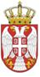      	   Република СрбијаОСНОВНА ШКОЛА „КРАЉ ПЕТАР  I“        Ниш, Војводе Путника бр. 1           Број: 610----/61-2-2021- 04        Датум: 1. 02. 2022. године	    Седница бр.61ИЗВОД ЗАПИСНИКАса 61. седнице Шкослког одбора Основне школе „Краљ Петар I“одржане дана 01. 02. 2022  године у просторијама ШколеОДЛУКЕ1. Донете Одлуке о усвајању записника са претходних седница Школског одбора,2. Донета Одлука о доношењу  Статута.3. Донета Одлука о усвајању Извештаја о реализацији наставног плана и програма;4.Донета Одлука о усвајању Извештаја о раду Стручног актива за развојно планирање о реализацији Развојног плана Школе за школску 2021/2022. године;              5. Донета Одлука о усвајању Извештаја о раду Стручног актива за развој предшколског и школског програма о реализацији Предшколског и Школског програма за школску 2021/2022.годину–програма   образовањаи васпитања;6.Донета Одлука о усвајању Извештаја о самовредновању;7.Донета Одлука о усвајању Извештаја о остваривању Плана стручног усавршавања у школској 2021/22. години; 	8. Донета Одлука о усвајању Извештаја о раду Школског одбора;9.Донета Одлука о усвајању Извештаја о успеху и дисциплини ученика на крају првог тромесечја и на крају првог  полугођа у школској 2021/22. години;10. Донета Одлука о усвајању Извештаја о раду школе – Извештај о реализацији Годишњег плана рада за школску 2021/22. годину;11. Донета Одлука о усвајању  Извештаја о раду директора у школској 2021/22. години;								записничар								Лидија Цветковић